(From 1-A)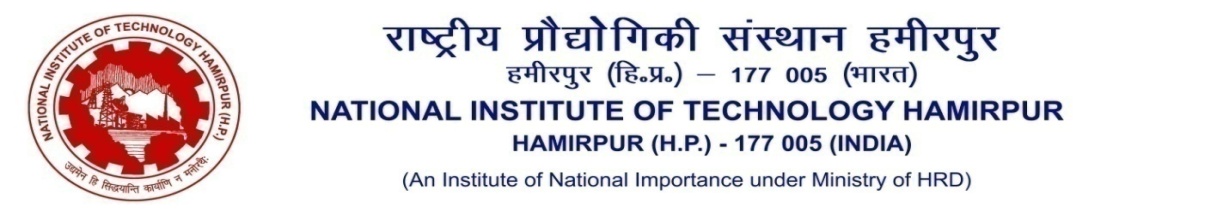 _________________________________________________________________________________________[Application for Prior Administrative/Financial Approval]Application for incurring expenditure up to 25,000/- (Rupees Twenty Five Thousand only) under the head(s) “B” & “C” of Cumulative Professional Development Allowance (CPDA)HOD/HOCI wish to purchase/incur expenditure items under CPDA:List of activities:B. Membership Fee for Professional Bodies:Acquiring Membership of Professional Bodies/ Societies, both National and Informational. Maximum memberships of three professional bodies/ societies from CPDA grant in one block period.C. Contingent Expenses: Consumables such as chemicals, laboratory glassware, charges for synthesis & analysis of samples for pursuing research. Purchase of stationary, books & related items.Computer related consumables such as external storage devices, cartridges. (Signature)                                                                                                        Name of faculty …………:………..…                                          					Designation:……..………………….                                                                                           Department/Centre: ……………......                                                                                                        Mobile No: ………………………..….Dated: __________						e-mail ID: ………………………..……Approved / Not Approved*. Dated: ________                                                                                             (Signature of HOD/HOC)                                                                                                                                                                                 Seal*Note: - If not approved, the HOD/HOC is required to return the same to concerned faculty member with reasons. Sl. No.Items/ActivityEstimated Amount (Rs.)List of activities       (please mention B (i), C (i), (ii), (iii) as applicable)1.2.3.4.5.6.7.8.9.TotalTotal